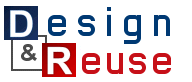 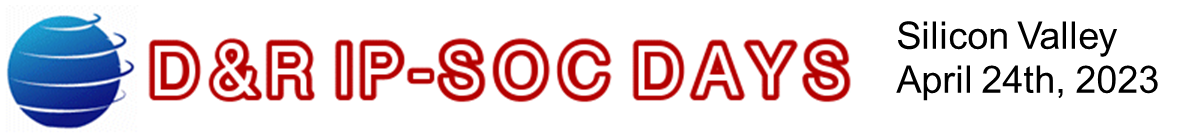 Sponsorship     Opportunities  □   Gold Sponsorship Package: D&R Partner $3K -Non D&R Partner $4KLive Keynote or technical talk(s) - more than one Contributions on different applications areas acceptedVideo/Interview at the event Demo/Exhibitor TableOnline  Slides and any additional material ( White Papers, Articles) posted on line on D&R websitesRecorded talk (posted on YouTube by D&R)On line audience Tracking News Alert and mailing Banner as Gold sponsor in all program mailings or any advertisement related to the event Recorded talk (s) promoted in English D&R News Alerts sent to 33700 English destinations (Top right banner)□   Silver Sponsorship Package: D&R Partner $2K -Non D&R Partner $3KLive A Technical talk (optional)Demo/Exhibitor table Video/Interview at the event Online  Slides posted on D&R websites On line audience trackingNews Alert and mailing Banner as Silver  sponsor in all program mailings or any advertisement related to the eventRecorded talk (s) promoted in English D&R News Alerts sent to 33700 English destinations (Top right banner)Sponsorship Package subscriptionINFORMATIONRETURN  a signed copy to Gabriele.saucier@design-reuse.comCompany name :Company address for invoice purpose:Contact name Contact  emailSponsorship Level:Speaker Name & Position:Tentative Talk Title:Signature:Date: